Мониторинг объекта (ОН –Холохоренко А.М.): с. Анучино, 22.05. 2023Проведение работ по сохранению объекта культурного наследия «Памятник партизанам, погибшим в 1922 с японо-американскими империалистами» с. Анучино, ул. Лазо, Сроки выполнения работ: 15.03.2023- 25.10.2023. Подрядчик ООО «Турмалин Проект»Идут работы по восстановлению бетонной поверхности постамента и стилобата. Устройство бетонного основания для наклонной мемориальной таблички. Укрепление грунта основания под бетонным стилобатом га глубину промерзания грунтаНа объекте - 3 работника Подрядчика. Строительный материал имеется в наличии. Работы ведутся в соответствии с Графиком работ.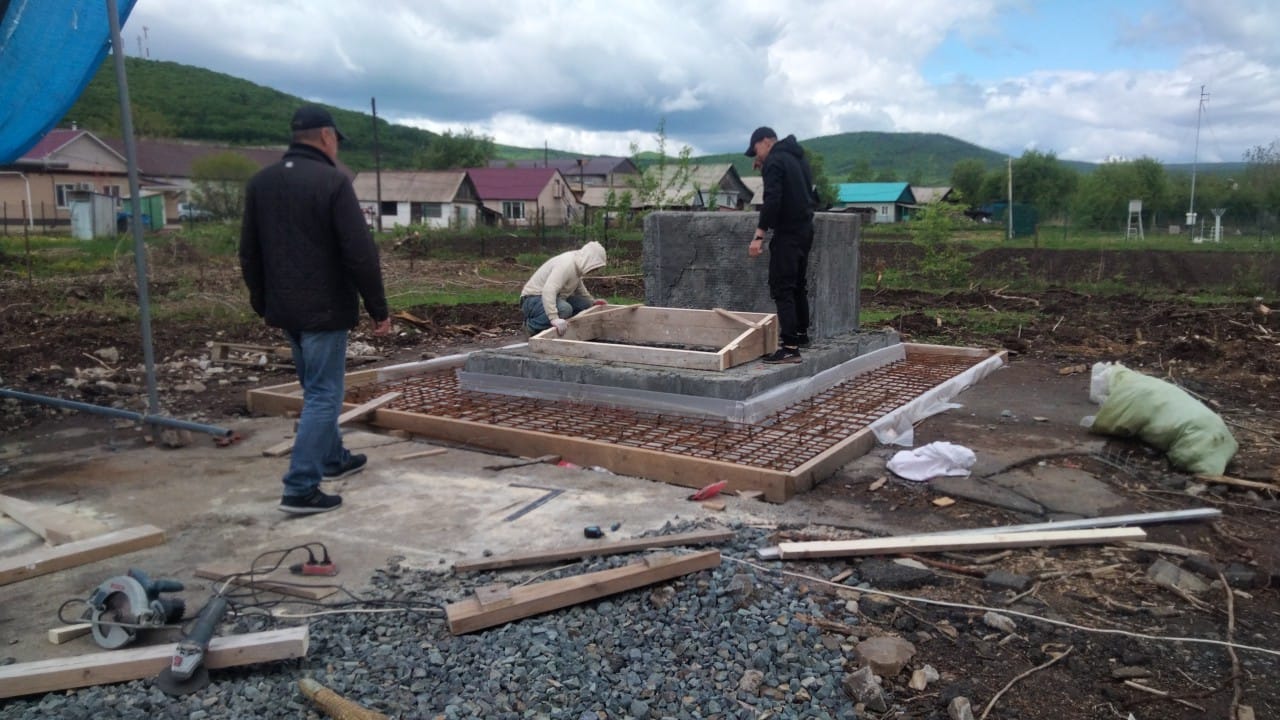 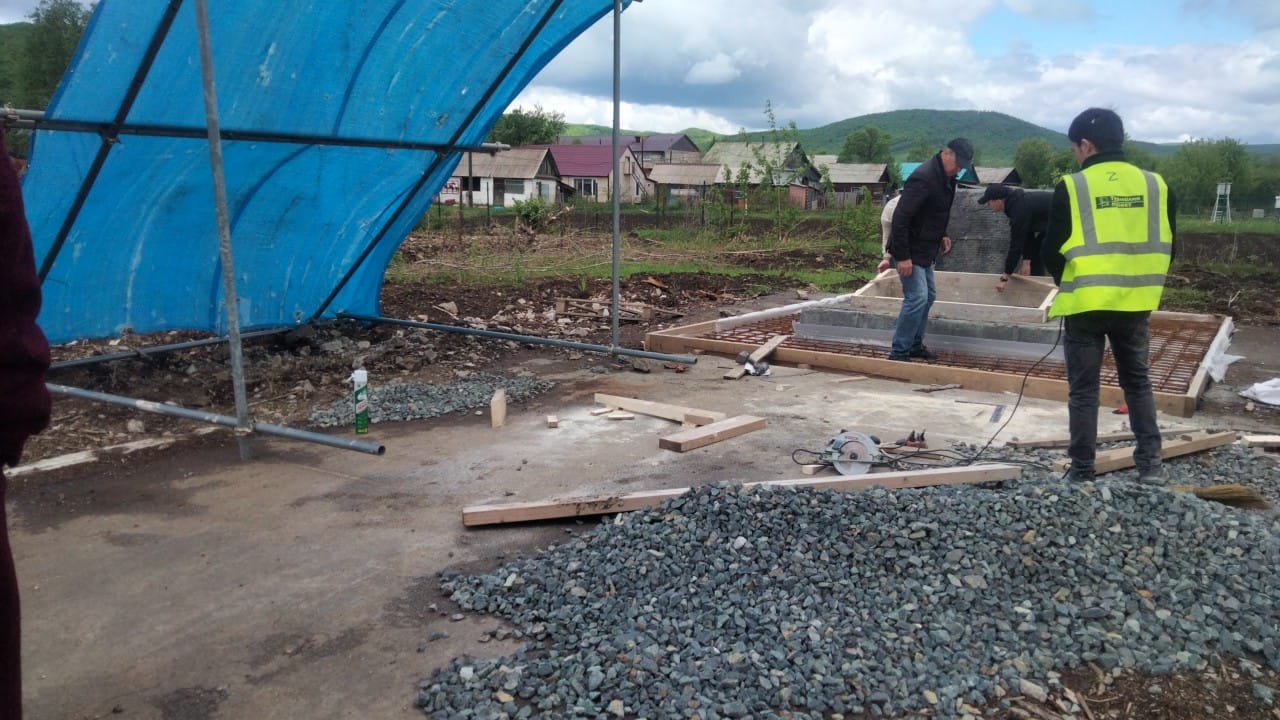 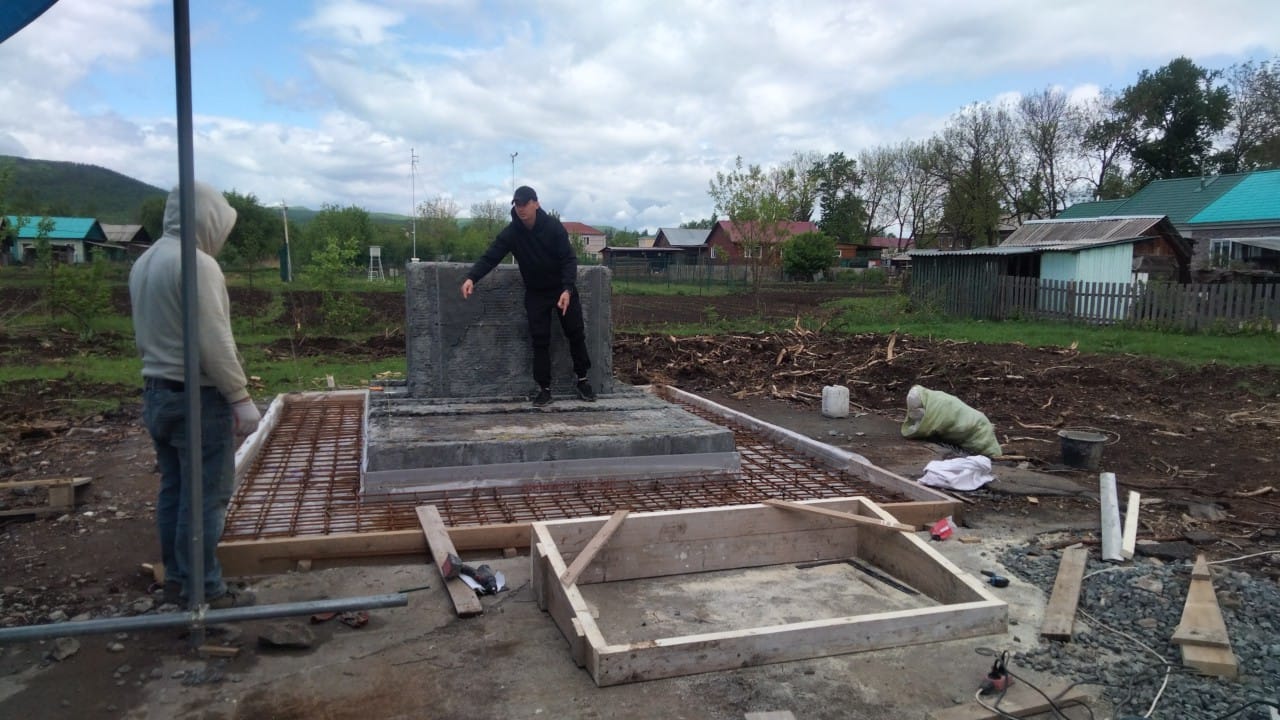 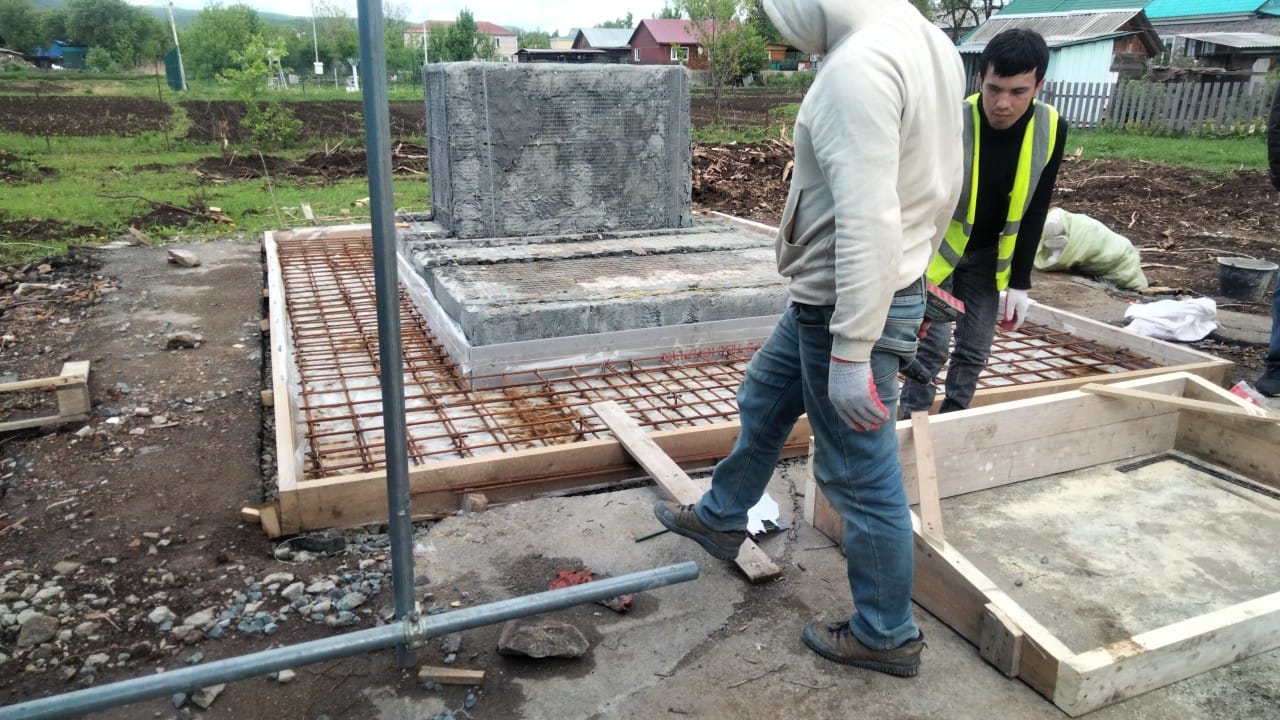 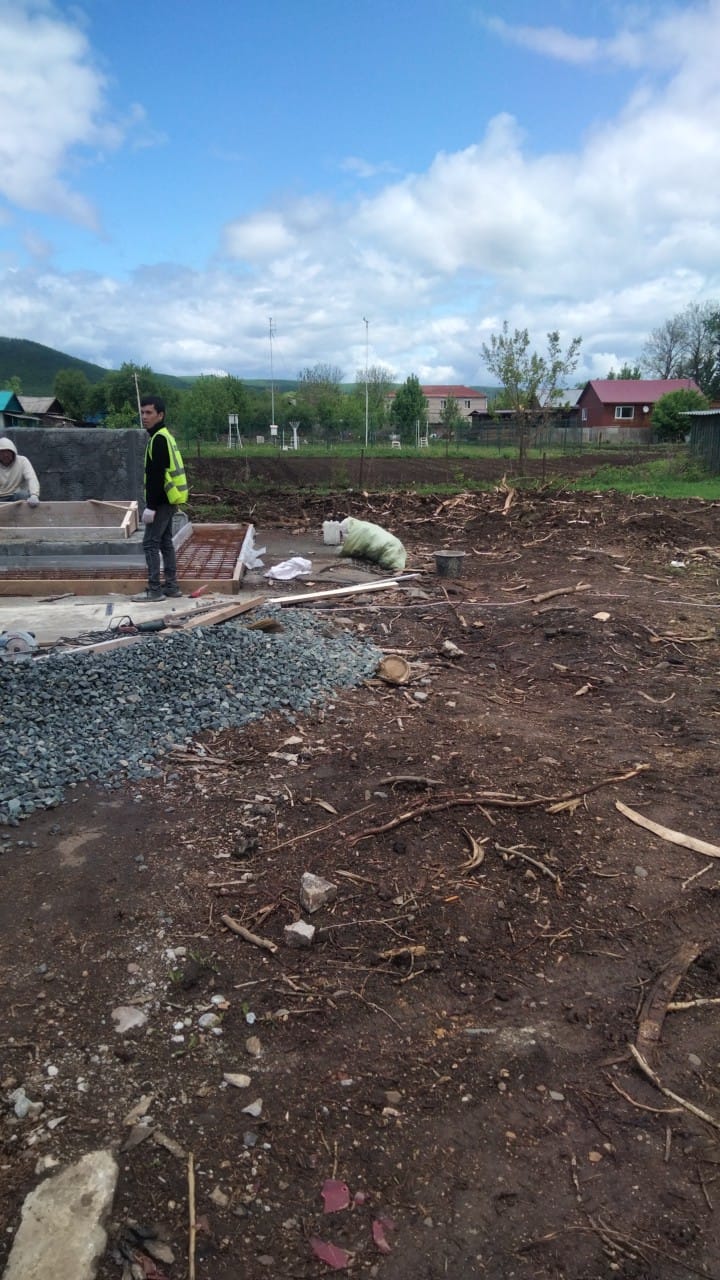 